Французский язык. Полезные ссылки1.                                             http://lessons.studyfrench.ru/    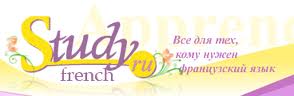 

2.                        http://french.about.com/library/verb/bl-verbconjugator.htm 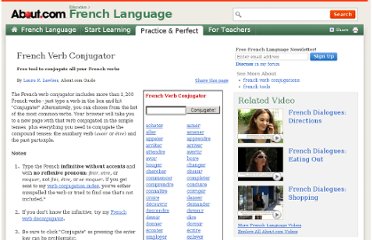  Спряжение французских глаголов онлайн3.                                                  http://tenpi-co.pisem.net/ 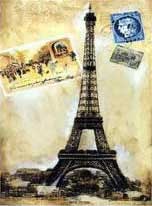  Французский язык для начинающих: грамматика и уроки.
4. 

                         http://www.vzmakh.ru/french/index.php 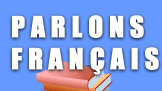 5.                   http://www.cle-inter.com 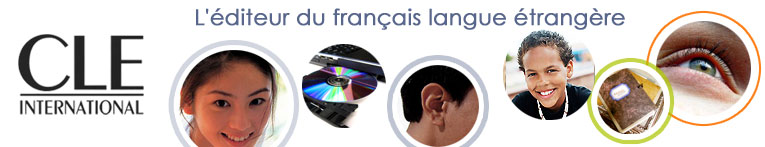 6. www.fle.fr pertoire des centres de FLE pour apprendre le français en France

Каталог Центров по изучению французского языка во Франции (города и регионы метрополии и заморских территорий). 7. www.fdlm.org
Le français dans le monde

Сайт журнала Французский в мире имеет, среди прочих, рубрику информационные ресурсы: подборки статей из архивов журнала.
8. www.olyfran.com
Olympiades du français et de la francophonie 

Тесты, соревнования, школьные обмены, ссылки и форумы для школьников, изучающих французский язык.

9. www.tv5.orgLe français avec TV5: pour apprendre et se perfectionner

Изучать и совершенствовать французский язык вместе с телевизионным каналом TV5.

10. www.francophonie.orgOrganisation internationale de la francophonie 

Международная организация Франкофонии. Актуальные события, тематические досье и информационные ресурсы.11. www.larousse.frLarousse

На сайте издательства Ларусс можно найти 5 словарей в свободном доступе, а также коллективную энциклопедию. 

11. http://agora.qc.ca  L'Encyclopédie de L'Agora
сайт содержит также Энциклопедию Франкофонии: 
http://agora.qc.ca/francophonie.nsf

Wikipédia francophone
http://fr.wikipedia.org

12. www.granddictionnaire.comLe grand dictionnaire terminologique: Большой терминологический словарь

Сайт Бюро французского языка провинции Квебек (Канада) предлагает базу данных разнообразных словарей французского языка, а также информацию по теме «Французский язык в Квебеке».13. Фонетика

http://autodidactique.ru/urok1

http://www.le-francais.ru/lecons/lecon-1 

http://phonetique.free.fr/alpha.htm14. Радиостанции Франции:

http://webantenne.com/radio_land_select.php?id=9 рейтинг радиостанций Франции
http://radios.syxy.com французские радиостанции
http://french.ruvr.ru голос России по-французски
http://www.euranet.eu/fre
http://www.rtl.fr
http://www.rfi.fr
http://www.radiofrance.fr
http://www.europe1.fr
http://www.cheriefm.fr
http://www.nostalgie.fr
http://www.bbc.co.uk/afrique
http://lci.tf1.fr/lci-radio
http://www.telerama.fr/radio
http://www.radio-canada.ca
http://www.laradiodelamer.com
http://www.unmultimedia.org/radio/french
http://www.la1ere.fr/radio
http://www.radiosfrancophones.org
http://www.rireetchansons.fr
http://www.sudradio.fr
http://www.franceculture.com/